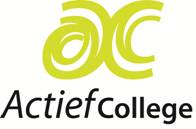 								 	 Koninginneweg 126, Oud-Beijerland									   0186-612130 	  administratie@actiefcollege.nl	  Postbus 1221, 3260 AE Oud-BeijerlandBeste derdejaars leerlingen,De eerste week van onderwijs-op-afstand zit erop. Raar, de meeste van jullie, zouden vanaf maandag op stage gaan. Zoals jullie weten zijn alle stages afgelast. Mevrouw Venema heeft alle stageadressen vorige week al op de hoogte gebracht. We zoeken allemaal naar een manier om onderwijs en structuur te bieden. Zoals afgesproken is Magister hierin leidend.Jullie hebben allemaal je rapport thuisgestuurd gekregen! Natuurlijk met een opmerking van je mentor. De cijfers zijn allemaal cijfers van voor 16 maart. Herkansingen kunnen we nu  niet doen, maar zodra de school weer open mag, plannen we daar een moment voor. Voor nu zijn de volgende dingen verstandig om te doen en te weten:Blijf zoveel mogelijk binnenZorg dat je elke dag je huiswerk maakt! En dit opstuurt zoals aangegevenInstalleer de Actief College app op je telefoonCheck ook elke dag je Magister berichten/mailStel (schriftelijk) vragen aan de vakdocent als je iets niet begrijptDe docenten zijn bereikbaar tussen 09:00 uur en 16:00 uur. In die tijd geven zij ook antwoordGeachte ouder(s)/verzorger(s),Wij, als collega’s houden zoveel mogelijk contact met de leerlingen, niet alleen als het gaat om opdrachten/schoolwerk. Wij kunnen u daar waar mogelijk ondersteunen: vakinhoudelijk, maar ook met plannen. Ook voor u  is het een ingrijpende tijd: onderwijs bieden aan uw zoon/dochter en waarschijnlijk is een deel van u ook nog aan het werk. We roeien allemaal met de riemen die we hebben. Voor u is het van belang om:Magister te blijven volgen en uw zoon/dochter te ondersteunen bij het plannenAan te geven bij de mentor als u behoefte hebt aan een gesprek naar aanleiding van bijvoorbeeld het rapport of anderszins.Zoals u weet bieden we op dit moment alleen beperkt onderwijs op school (Schoolexamenonderdelen) voor vierdejaars leerlingen. Onze administratie is altijd bereikbaar: telefonisch beperkt, maar altijd via administratie@actiefcollege.nl. Met vriendelijke groet,mevrouw F. Francke Teamleider bovenbouw